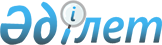 Мүгедектер үшiн жұмыс орындарына квота белгілеу туралы
					
			Күшін жойған
			
			
		
					Оңтүстiк Қазақстан облысы Төлеби ауданы әкiмдiгiнiң 2018 жылғы 12 сәуірдегі № 190 қаулысы. Оңтүстiк Қазақстан облысының Әдiлет департаментiнде 2018 жылғы 27 сәуірде № 4585 болып тiркелдi. Күші жойылды - Түркістан облысы Төлеби ауданы әкiмдiгiнiң 2019 жылғы 11 маусымдағы № 386 қаулысымен
      Ескерту. Күші жойылды - Түркістан облысы Төлеби ауданы әкiмдiгiнiң 11.06.2019 № 386 қаулысымен (алғашқы ресми жарияланған күнінен кейін күнтізбелік он күн өткен соң қолданысқа енгізіледі).
      Қазақстан Республикасының 2015 жылғы 23 қарашадағы Еңбек кодексінің 18-бабының 7) тармақшасына, "Қазақстан Республикасындағы жергілікті мемлекеттік басқару және өзін - өзі басқару туралы" Қазақстан Республикасының 2001 жылғы 23 қаңтардағы Заңының 31 бабының 2-тармағына және "Халықты жұмыспен қамту туралы" Қазақстан Республикасының 2016 жылғы 6 сәуірдегі Заңының 9-бабының 6) тармақшасына сәйкес, Төлеби ауданының әкімдігі ҚАУЛЫ ЕТЕДІ:
      1. Ауыр жұмыстарды, еңбек жағдайлары зиян, қауіпті жұмыстардағы жұмыс орындарын есептемегенде, жұмыс орындары санының екіден төрт пайызға дейінгі мөлшерінде мүгедектер үшін жұмыс орындарына осы қаулының қосымшасына сәйкес квота белгіленсін.
      2. Төлеби ауданы әкімдігінің 2017 жылғы 10 шілдедегі № 225 "Мүгедектер үшiн жұмыс орындарына квота белгілеу туралы" (Нормативтік құқықтық актілерді мемлекеттік тіркеу тізілімінде № 4173 нөмірімен тіркелген, 2017 жылғы 11 тамыздағы "Төлеби туы" газетінде жарияланған және 2017 жылғы 03 тамызда Қазақстан Республикасының нормативтік құқықтық актілерінің эталондық бақылау банкінде электрондық түрде жарияланған) қаулысының күші жойылды деп танылсын.
      3. "Төлеби ауданы әкімінің аппараты" мемлекеттік мекемесі Қазақстан Республикасының заңнамалық актілерінде белгіленген тәртіпте:
      1) осы қаулының аумақтық әділет органында мемлекеттік тіркелуін;
      2) осы әкімдік қаулысы мемлекеттік тіркелген күнінен бастап күнтізбелік он күн ішінде оның көшірмесін қағаз және электрондық түрде қазақ және орыс тілдерінде "Республикалық құқықтық ақпарат орталығы" шаруашылық жүргізу құқығындағы республикалық мемлекеттік кәсіпорнына Қазақстан Республикасы нормативтік құқықтық актілерінің эталондық бақылау банкіне ресми жариялау және енгізу үшін жолданылуын;
      3) осы қаулы мемлекеттік тіркелген күнінен бастап күнтізбелік он күн ішінде оның көшірмесін Төлеби ауданының аумағында таратылатын мерзімді баспа басылымдарында ресми жариялауға жолданылуын;
      4) ресми жарияланғаннан кейін осы қаулыны Төлеби ауданы әкімдігінің интернет-ресурсына орналастыруын қамтамасыз етсін.
      4. Осы қаулының орындалуын бақылау Төлеби ауданы әкімінің орынбасары С.Дүйсебаевқа жүктелсін.
      5. Осы қаулы оның алғашқы ресми жарияланған күнінен кейін күнтізбелік он күн өткен соң қолданысқа енгізіледі. Мүгедектерді жұмысқа орналастыру үшін жұмыс орындары квотасының мөлшері
					© 2012. Қазақстан Республикасы Әділет министрлігінің «Қазақстан Республикасының Заңнама және құқықтық ақпарат институты» ШЖҚ РМК
				
      Аудан әкімі

Б. Парманов
Төлеби ауданы
әкімдігінің
2018 жылғы
"12" сәуірдегі
№ 190 қаулысына
1 қосымша
№
Ұйымның атауы
Тізімдік саны
Квота мөлшері
1
"Төлеби аудандық білім бөлімі" мемлекеттік мекемесі
50
1
2
Төлеби аудандық білім бөлімінің "Бірінші Мамыр жалпы орта білім беретін мектебі" коммуналдық мемлекеттік мекемесі
174
7
3
Төлеби аудандық білім бөлімінің "№ 16 Ш.Уалиханов атындағы жалпы орта білім беретін мектебі" коммуналдық мемлекеттік мекемесі
78
1
4
Төлеби аудандық білім бөлімінің "№ 4 Қ.Сәтбаев атындағы жалпы орта білім беретін мектебі" коммуналдық мемлекеттік мекемесі
69
1
5
Төлеби аудандық білім бөлімінің "№ 6 жалпы орта білім беретін мектебі" коммуналдық мемлекттік мекемесі
53
1
6
Төлеби аудандық білім бөлімінің "№ 7 жалпы орта білім беретін мектебі" коммуналдық мемлекеттік мекемесі
135
3
7
Төлеби аудандық білім бөлімінің "Абай атындағы шағын жинақы жалпы орта білім беретін мектебі" коммуналдық мемлекеттік мекемесі
80
1
8
Төлеби аудандық білім бөлімінің "Ақайдар жалпы орта білім беретін мектебі" коммуналдық мемлекеттік мекемесі
50
1
19
Төлеби аудандық білім бөлімінің "Ақбастау жалпы орта білім беретін мектебі" коммуналдық мемлекеттік мекемесі
50
1
10
Төлеби аудандық білім бөлімінің "Алатау жалпы орта білім беретін мектебі" коммуналдық мемлекеттік мекемесі
90
1
11
Төлеби аудандық білім бөлімінің "Б.Түлкиев атындағы жалпы орта білім беретін мектебі" коммуналдық мемлекттік мекемесі
66
1
12
Төлеби аудандық білім бөлімінің "Әл Фараби атындағы жалпы орта білім беретін мектебі" коммуналдық мемлекеттік мекемесі
52
1
13
Төлеби аудандық білім бөлімінің "Қ.Мамытов атындағы жалпы орта білім беретін мектебі" коммуналдық мемлекеттік мекемесі
75
1
14
Төлеби аудандық білім бөлімінің "М.Х.Дулати атындағы жалпы орта білім беретін мектебі" коммуналдық мемлекеттік мекемесі
70
1
15
Төлеби аудандық білім бөлімінің "Момынай жалпы орта білім беретін мектебі" коммуналдық мемлекеттік мекемесі
51
1
16
Төлеби аудандық білім бөлімінің "Нысанбек жалпы орта білім беретін мектебі" коммуналдық мемлекеттік мекемесі
63
1
17
Төлеби аудандық білім бөлімінің "Сарқырама жалпы орта білім беретін мектебі" коммуналдық мемлекеттік мекемесі
50
1
18
Төлеби аудандық білім бөлімінің "Ы.Алтынсарин атындағы жалпы орта білім беретін мектебі" коммуналдық мемлекеттік мекемесі
55
1